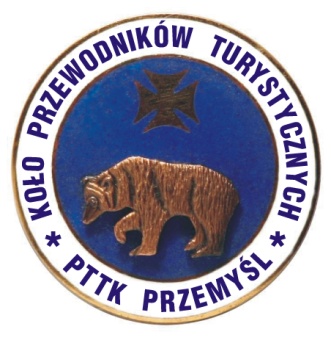 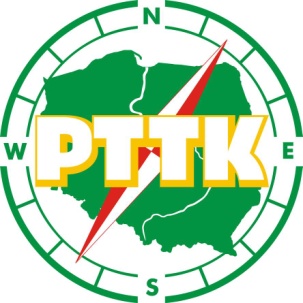 Polskie Towarzystwo Turystyczno-KrajoznawczeOddział im. dr. M. OrłowiczaKoło Przewodników Turystycznych PTTKw PrzemyśluKomisja Przewodnicka Zarządu Głównego PTTKZAPRASZAJĄ  NAXXXVI Ogólnopolski Rajd Górski Przewodników PTTK„Pogórze, to też góry…”Pogórze Przemyskie i Góry Sanocko - Turczańskie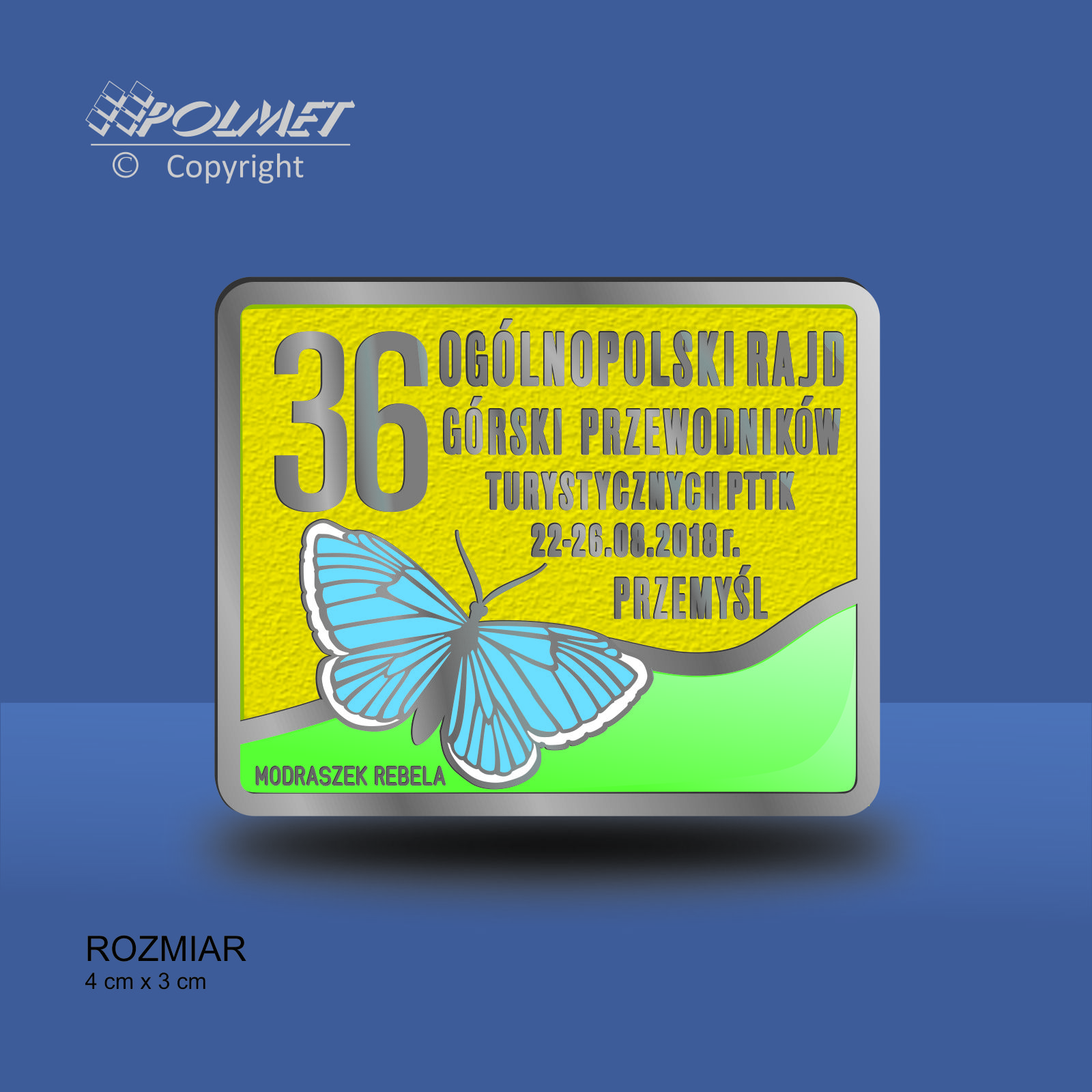 Przemyśl 22 - 26 sierpnia 2018 r.RegulaminXXXVI Ogólnopolskiego Rajdu Górskiego Przewodników PTTK„Pogórze, to też góry…”w dniach 22 – 26 sierpnia 2018 r.I. OrganizatorzyPolskie Towarzystwo Turystyczno-Krajoznawcze Oddział im. dr. M. Orłowicza w PrzemyśluKoło Przewodników Turystycznych PTTK w PrzemyśluKomisja Przewodnicka Zarządu Głównego PTTKII. Honorowy Patronat RajduRobert Choma – Prezydent Miasta PrzemyślaJan Pączek – Starosta Powiatu PrzemyskiegoIII. PartnerzyWładysław Ortyl - Marszałek Województwa PodkarpackiegoPrzemyskie Centrum Kultury i Nauki „Zamek”Fundacja Bieszczadzkiej Kolejki LeśnejV. Kierownictwo RajduKomandor Rajdu – Leszek KomanWicekomandor Rajdu ds. organizacyjnych – Marta KroczekVI. Cele RajduPropagowanie krajoznawstwa i różnych form turystyki oraz odznak turystyki kwalifikowanej,Promowanie walorów turystycznych, kulturowych i krajoznawczych województwa podkarpackiego,Integracja środowisk przewodnickich z całej Polski i krajów ościennych,Wzbudzanie poczucia dumy z przynależności do PTTK oraz środowisk przewodnickich,Wymiana doświadczeń i budowanie pozytywnych relacji między przewodnikami i członkami PTTK,Inspirowanie do aktywnej działalności i współpracy pomiędzy lokalnymi samorządami przewodników.VII. Adres Kierownictwa RajduOddział PTTK im. dr. M. Orłowicza w Przemyśluul. Waygarta 3, 37-700 Przemyśltel. 16 6785374Biuro czynne:poniedziałek – piątek w godz. 7.00 – 15.00Osoby do kontaktu: Komandor Rajdu – Leszek Koman – tel. 605 167 715Wicekomandor Rajdu – Marta Kroczek – tel. 606 990 360e-mail: przewodnik.przemysl@wp.plVIII. Termin RajduRajd odbędzie się w dniach 22 sierpnia (środa) – 26 sierpnia (niedziela) 2018 r. Bazą rajdu będzie hotel Accademia w Przemyślu, Wybrzeże Marszałka Józefa Piłsudskiego 4, 37-700 Przemyśl.Uroczyste otwarcie Rajdu nastąpi 22 sierpnia (środa) o godz. 1600 w sali teatralnej Zamku Kazimierzowskiego w Przemyślu.Uroczyste zakończenie Rajdu oraz bal przewodnicki odbędą się 25 sierpnia (sobota) ok. godz. 19.00.Przyjmowanie uczestników oraz zakwaterowanie nastąpi zgodnie z programem Rajdu. Opuszczenie bazy Rajdu w dniu 28 sierpnia (niedziela) po śniadaniu.IX. Uczestnictwo w RajdzieW Rajdzie mogą uczestniczyć wieloosobowe zespoły, reprezentujące Koła-Kluby Przewodników i Oddziały PTTK, a także przewodnicy PTTK indywidualnie oraz osoby niezrzeszone.Uczestnikami Rajdu mogą być wyłącznie osoby pełnoletnie.Należy zabrać ze sobą odpowiednie obuwie i odzież, uwzględniając zmienne warunki atmosferyczne.Każdy uczestnik musi posiadać: legitymację przewodnicką (przewodnicy) oraz legitymację PTTK z aktualnie opłaconą składką za 2018 rok (członkowie PTTK). Na trasy zagraniczne na terenie Ukrainy konieczny jest ważny paszport.X. Zgłoszenie uczestnictwa w RajdzieZgłoszenia uczestnictwa w Rajdzie wraz z kopią wpłaty należy dokonać poprzez przesłanie „Karty zgłoszenia” stanowiącej załącznik do niniejszego Regulaminu w nieprzekraczalnym terminie do 15 lipca 2018 r. na adres organizatora lub na adres mailowy (preferowana opcja elektroniczna):Oddział PTTK im. dr. M. Orłowicza w Przemyślu, ul. Waygarta 3, 37-700 Przemyśle-mail: przewodnik.przemysl@wp.pl   Wpłaty za udział w imprezie przyjmowane będą wyłącznie w całości przelewem na wskazane poniżej konto: 98 1240 2568 1111 0010 7838 4432 tytułem: „Imię i nazwisko – XXXVI Rajd Górski”.W szczególnych sytuacjach i po uzgodnieniu z Komandorem Rajdu zapłatę można uregulować gotówką na miejscu.X. Zakwaterowanie uczestnikówUczestnicy imprezy zostaną zakwaterowani na terenie hotelu Accademia w Przemyślu, Wybrzeże Marszałka Józefa Piłsudskiego 4, 37-700 Przemyśl.Organizator przewidział dla uczestników zakwaterowanie w pokojach 2, 3, 4 osobowych. Wszystkie pokoje posiadają łazienki. Nie ma możliwości zakwaterowania w pokoju jednoosobowym.Parking dla uczestników Rajdu jest bezpłatny.Uczestników potrzebujących noclegu przed lub po rajdzie zachęcamy do korzystania z usług schroniska PTTK, ul. Waygarta 3, 37-700 Przemyśl, tel. 16 6785374 (promocyjny koszt noclegu dla uczestników Rajdu  – 25 zł).XI. Koszt uczestnictwaOpłata za udział w Rajdzie dla przewodników PTTK, członków PTTK oraz osób niezrzeszonych wynosi:Trasy A, B, C 555,00 zł – przewodnicy PTTK 585,00 zł – członkowie PTTK635,00 zł – osoby niezrzeszoneTrasa D – wymaga dopłaty (jednakowej dla wszystkich)23.08 (Lwów) – dodatkowo 20 zł24.08 (Przełęcz Użocka) – dodatkowo 50 złCena obejmuje:4 noclegiwyżywienie: 4 śniadania (dla osób wyjeżdżających na Ukrainę w postaci suchego prowiantu), 3 suche prowianty, 3 obiadokolacje (w tym jedna grillowa), uroczysta kolacja,uczestnictwo w wieczorach przewodnickich w tym: uroczyste otwarcie imprezy, grill integracyjny z muzyką na żywo,wieczorki integracyjne,bal przewodnicki na zakończenie Rajdu,tematyczne prelekcje multimedialne, materiały krajoznawcze,metalową odznakę rajdową,czapkę rajdową,bilety wstępu do wszystkich zwiedzanych obiektów i atrakcji,transport autokarowy oraz dowóz na trasy,parking hotelowy,opiekę przewodnicką na trasach i w zwiedzanych obiektach,ubezpieczenie KL dla uczestników wyjeżdżających na Ukrainę.XII. Potwierdzenie uczestnictwaPotwierdzenie udziału w Rajdzie zostanie przesłane pocztą elektroniczną przez Organizatora na adres mailowy wskazany w Karcie Zgłoszenia w terminie do 7 dni od daty otrzymania zgłoszenia.XIII. Trasy RajduOrganizatorzy przygotowali dla uczestników codziennie (od czwartku do soboty) cztery trasy do wyboru. Wypełniając „Kartę zgłoszenia” trzeba dokonać wyboru trasy.Trasy piesze wymagają od uczestników odpowiedniej kondycji i przygotowania do uprawiania turystyki górskiej. Wymagany jest też odpowiedni ubiór.XIV. Program Rajdu22 sierpnia 2018 r. (środa)Rejestracja i zakwaterowanie uczestników w godzinach 1000 – 1530 w hotelu Accademia w Przemyślu, Wybrzeże Marszałka Józefa Piłsudskiego 4, 37-700 Przemyśl.Wycieczki piesze po Przemyślu:- I grupa rusza o godz. 1100. Zbiórka przed hotelem o 1050,- II grupa rusza o godz. 1300. Zbiórka przed hotelem o 1250,obie grupy kończą zwiedzanie na Zamku Kazimierzowskim.Dla pozostałych osób zbiórka przed hotelem o 1530. O 1535 piesze przejście do Zamku Kazimierzowskiego.Uroczyste rozpoczęcie Rajdu o godzinie 1600 w sali teatralnej Zamku Kazimierzowskiego w Przemyślu.Przejście do hotelu. Obiadokolacja. Wieczorek integracyjny. Prezentacja multimedialna.23 sierpnia 2018 r. (czwartek)Śniadanie. Wyjazd na trasy:Trasa „A” (bardzo wymagająca): Przejście piesze na trasie: Przemyśl – Wapielnica – Brylińce – Kopystańka (541 m n.p.m.) – Posada Rybotycka (najstarsza w Polsce murowana cerkiew obronna). Czas przejścia 7 godzin; 27 pkt. GOT.Przejazd na trasie: Posada Rybotycka – Huwniki – Fredropol – Przemyśl.Trasa „B”: Przejazd na trasie: Przemyśl – Krasiczyn  - Brylińce. Po drodze zwiedzanie Sanktuarium Matki Boskiej Zbaraskiej w Prałkowcach i zespołu Zamkowo – Parkowego w Krasiczynie.Przejście piesze na trasie: Brylińce – Kopystańka (541 m n.p.m.) – Rybotycze. Czas przejścia 3,5 godziny; 11 pkt. GOT.Przejazd na trasie: Rybotycze – Huwniki – Fredropol – Przemyśl.Trasa „C” (autokarowa): Przejazd na trasie: Przemyśl – Dubiecko (zespół Zamkowo – Parkowy, miejsce narodzin biskupa i diabła; muzeum skamieniałości) – Piątkowa (cerkiew z XVIII w) – Krasiczyn (zespół Zamkowo – Parkowy) – Prałkowce (Sanktuarium Matki Boskiej Zbaraskiej) – Przemyśl.Trasa „D” (Ukraina – Lwów): Bardzo wczesny wyjazd (około 4:30, śniadanie i drugie śniadanie w formie suchego prowiantu). Przejazd na granicę – odprawa, dalszy przejazd do Lwowa. Zwiedzanie: rynek, katedra łacińska, kaplica Kampianów, kaplica Boimów, katedra ormiańska, opera (fasada), wały Hetmańskie, pomnik Mickiewicza. Zdobywanie najwyższego szczytu Roztocza – Góra Wysokiego Zamku (409 m n.p.m.). Powrót do Przemyśla, po drodze krótka przerwa na zakupy.Dla wszystkich: Obiadokolacja grillowa. Wieczorek integracyjny przy muzyce na żywo.24 sierpnia 2018 r. (piątek)Śniadanie. Wyjazd na trasy:Trasa „A”: Przejazd na trasie: Przemyśl – Fredropol.Przejście piesze na trasie: Fredropol – góra Zjawlinia (kalwaria greckokatolicka) - Szybenica (496 m n.p.m.) - Koniusza – Huwniki – Kalwaria Pacławska (465 m n.p.m.) (zespół kościelno – klasztorny oo. Franciszkanów). Czas przejścia 5 godzin; 19 pkt. GOT.Przejazd na trasie: Kalwaria Pacławska – Huwniki – Fredropol – Przemyśl.Trasa „B”: Przejazd na trasie: Przemyśl – Fredropol – Kalwaria Pacławska (zespół kościelno – klasztorny oo. Franciszkanów). Przejście piesze na trasie: Kalwaria Pacławska (465 m n.p.m.) – Paportno (była wieś) – Suchy Obycz (618 m n.p.m.) – Wierch (590 m n.p.m.). Czas przejścia 3,5 godziny; 14 pkt. GOT.Przejazd na trasie: Arłamów – Huwniki – Fredropol – Przemyśl.Trasa „C” (autokarowa): Przejazd na trasie: Przemyśl – Grochowce (fort V zewnętrznego pierścienia Twierdzy Przemyśl) – Fredropol (ruiny zamku Fredrów, cerkiew drewniana z 1923) - Kalwaria Pacławska (zespół kościelno – klasztorny oo. Franciszkanów) – Arłamów (kiedyś miejsce internowania Lecha Wałęsy, dziś supernowoczesny hotel) – Rybotycze (odkrywka fliszu karpackiego) - Posada Rybotycka (najstarsza w Polsce murowana cerkiew obronna) - Przemyśl.Trasa „D” (Ukraina – Przełęcz Użocka): Bardzo wczesny wyjazd (około 4:30, śniadanie i drugie śniadanie w formie suchego prowiantu). Przejazd na granicę – odprawa. Przyjazd do Drohobycza (rynek z ratuszem, kościół św. Bartłomieja z XIV/XV w., cerkiew św. Jerzego z XV w. (UNESCO), miejsce śmierci Bruno Schulza). Następnie przejazd do Wołosianki przez Użok (drewniana cerkiew z listy UNESCO), przejście na stację kolejową, przejazd najpiękniejszą linią kolejową Karpat Wschodnich przez Przełęcz Użocką (853 m n.p.m.) z Zakarpacia. Trasa Sianki - Wołosianka jest znakomitą atrakcją turystyczną: wijące się serpentyny linii kolejowej, liczne wiadukty i tunele, widoczna jest południowa granica Polski. Powrót do Przemyśla, po drodze krótka przerwa na zakupy.Dla wszystkich: Wieczorek integracyjny. Prezentacja multimedialna.25 sierpnia 2018 r. (sobota)Śniadanie. Dla wszystkich przejazd do Majdanu (Bieszczady) gdzie w tym czasie będzie się odbywał Festiwal Filmów Karpackich. Dla nas przewidziany jest przejazd kolejką wąskotorową, słynną „Bieszczadzką Ciuchcią”, stoiska i stragany z rękodziełem i kulinariami regionalnymi. Przejazd na miejsce będzie wzbogacony o:Trasa „A”: Galeria rzeźby w Tyrawie Wołoskiej „Quo Vadis”Trasa „B”: Miejsca związane z konfliktem z UPA i akcją „Wisła”: Bircza, Baligród, Jabłonki, Cisna.Trasa „C”: Ruiny zamku Sobień, spacer po Lesku (stary Rynek, kościół, synagoga)Dla wszystkich: powrót do hotelu. Uroczyste zakończenie Rajdu. Uroczysta obiadokolacja. Bal przewodnicki.26 sierpnia 2018 r. (niedziela)Śniadanie. Możliwość wzięcia udziału w mszy świętej. Wykwaterowanie i powrót do domów.Zakończenie Rajdu.XV. Informacje uzupełniająceOrganizatorzy zastrzegają sobie prawo zmian tras wycieczek w wyjątkowych sytuacjach pogodowych lub losowych.Skrócenie uczestnictwa w Rajdzie nie skutkuje zmianą kosztów.Członkowie PTTK, którzy opłacili składkę za 2018 r. są ubezpieczeni od NNW. Pozostali uczestnicy Rajdu ubezpieczają się we własnym zakresie.Ostateczna interpretacja regulaminu należy do organizatorów.Życzymy wielu niezapomnianych wrażeń!ORGANIZATORZY